…………………………………………………………………………………………………………………………………………….………………………………….……………………………………….Nazwa zakładu pracyKARTA TYGODNIOWATydzień od ........................20…….r.  do ........................20……r.…………………………………………………………                                        Podpis i pieczęć                                       Zakładowego Opiekuna Praktyk…………………………………………………………………………………………………………………………………………….………………………………….……………………………………….Nazwa zakładu pracyKARTA TYGODNIOWATydzień od ........................20…….r.  do ........................20……r.…………………………………………………………                                        Podpis i pieczęć                                       Zakładowego Opiekuna Praktyk…………………………………., dnia……………………………………………………………………… Pieczęć Zakładu PracyZAŚWIADCZENIE O ODBYCIU PRAKTYK ZAWODOWYCHza semestr(y) ……………………………… PRAKTYKA/-TKI …………………………………………………………((wpisz numer semestru(ów) i nazwę praktyki, odpowiednio np. kierunkowa-podstawowa, kierunkowa-pogłębiająca, dyplomowa))Zaświadcza się, że Pan/Pani*……………………..…………..…………………………………………………………………………Imię i nazwisko studenta/-tki/praktykanta/-tkistudent/ka……….............roku Kolegium………………………..…………………..………………………………………………………………kierunku  …..…………………………………...…………………………………………………………………………………………………………………………………moduł specjalnościowy …………………………………………………………………………………………………………………………………………………………………………………………………………………Akademii Nauk Stosowanych Stefana Batorego, odbył/a praktyki zawodowe w: ………………………………………………………………………………………………………………………..…………………………..………………………………………………………………………………………………………………………………………..…………..                           Nazwa i adres zakładu pracy w wymiarze ……… tygodni/godzin*.* niepotrzebne skreślić                                      OPINIA PRACODAWCY O PRAKTYKANCIE/PRAKTYKANTCE – PRAKTYKA …………………………………………..(wpisz odpowiednio np. kierunkowa-podstawowa, kierunkowa-pogłębiająca, dyplomowa)………………………………………………………………………………………………………………………………………………………………………………………………………………………………………………………………………………………………………………………………………………………………………………………………………………………………………………………………………………………………………………………………………………………………………………………………………………………………………………………………………………………………………………………………………………………………………………………………………………………………………………………………………………………………………………………………………………………………………………………………………………………………………………………………………………………………………………………………………………………..………………………………………………………………………………………………………………………………………………………………………………………………………………………………………………………………………………………………………………………………………………………………………………………………………………………………………………………………………………………………………………………………………………………………………………………………………………………………………………………………………………………………………………………………………………………………………..……………………………………………………………………….…………………………………………………………………………………………………………………………………………………………………………………………………………………………………………………………………………………………………………………………………………………………………………………………………………………………………………………………………………………………………………………………………………………………………………………………………………………………………………………………………………………………………………………………………………………………………………………………………………………………………………………………………………………………………………………………………………………………………………..………………………………………………………………………………………………………………………………………………………………………………………………………………………………………………………………………………………………………………………………………………………………………………………………………………………………………………………………………………………………………………………………………………………………………………………………………………Wystawiam pozytywną/negatywną* ocenę z przebiegu praktyk zawodowych.  						         ……………………………………………………………..						    (podpis i pieczęć Zakładowego Opiekuna Praktyk)WERYFIKACJA EFEKTÓW UCZENIA SIĘ UZYSKANYCH W WYNIKU
 ODBYTEJ PRAKTYKI ZAWODOWEJ PRZEZ ZAKŁAD PRACYUwagi ogólne praktykanta/-tki o przebiegu praktyk……………………………………………………………………………………………………………………………………………………………………………………………………………………………………………………………………………………………………………………………………………………………………………………………………………………………………………………………………………………………………………………………………………………………………………………………………………………………………………………………………………………………………………………………………………………………………………………………………………………………..………………………………………………………………………………………………………………………………………………………………………………………………………………………………………………………………………………………………………………………………………………………………………………………………………………………………………………………………………………………………………………………………………………………..……………………………………………………………………………………………………………………………………………………………………………………………………………………………………………………………………………………………………………………………………………………………………………………………………………………………………………………………………………………………………………………………………………………………………………………………………………………………………………………………………………………………………………………………………………………………………………………………………………………………………………………………………………………………………………………………………………………………………………………………………………………………………………………………………………………………………………………………………………………………………………………………………………………………………………………………………………………………………………………………………………………………………………………………………………………………………………………………………………………………………………………………………………………………………………………………………………………………………………………………………………………………………………………………………………………………………………………………………………………………………………………………………………………………………………………………………………………………………………………………………………………………………………………………………………………………………………………………………………………………………………………………………………………………………………………………………………………………………………………………………………………………………..………………………………………………………………………………………………………………………………………………………………………………………………………………………………………………………………………………………………………………………………………………………………………………………………………………………………………………………………………………………………………………………………………………………………………………………………………………………………………………………………………………………………………………………..………………………………………………………………………………………………………………..(podpis Studenta/-tki)    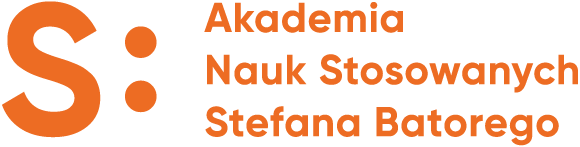                      AKADEMIA NAUK STOSOWANYCH STEFANA BATOREGO                     AKADEMIA NAUK STOSOWANYCH STEFANA BATOREGO                     AKADEMIA NAUK STOSOWANYCH STEFANA BATOREGO                     AKADEMIA NAUK STOSOWANYCH STEFANA BATOREGO                     AKADEMIA NAUK STOSOWANYCH STEFANA BATOREGO                     AKADEMIA NAUK STOSOWANYCH STEFANA BATOREGO                     AKADEMIA NAUK STOSOWANYCH STEFANA BATOREGO                     AKADEMIA NAUK STOSOWANYCH STEFANA BATOREGODZIENNIK PRAKTYKDZIENNIK PRAKTYKDZIENNIK PRAKTYKDZIENNIK PRAKTYKDZIENNIK PRAKTYKDZIENNIK PRAKTYKDZIENNIK PRAKTYKDZIENNIK PRAKTYKImię i nazwisko studenta/-tki …………………………………………………….…………………………………………………………………Kolegium              ……………………………………………………………………………………………………………………..……………………………………Kierunek	          ………………………………………………………………………………………………………………………………………………………….Moduł specjalnościowy …………………………………………………………………………………………………………………………………………….……………Nr albumu      ……………………………..…………	Imię i nazwisko studenta/-tki …………………………………………………….…………………………………………………………………Kolegium              ……………………………………………………………………………………………………………………..……………………………………Kierunek	          ………………………………………………………………………………………………………………………………………………………….Moduł specjalnościowy …………………………………………………………………………………………………………………………………………….……………Nr albumu      ……………………………..…………	Imię i nazwisko studenta/-tki …………………………………………………….…………………………………………………………………Kolegium              ……………………………………………………………………………………………………………………..……………………………………Kierunek	          ………………………………………………………………………………………………………………………………………………………….Moduł specjalnościowy …………………………………………………………………………………………………………………………………………….……………Nr albumu      ……………………………..…………	Imię i nazwisko studenta/-tki …………………………………………………….…………………………………………………………………Kolegium              ……………………………………………………………………………………………………………………..……………………………………Kierunek	          ………………………………………………………………………………………………………………………………………………………….Moduł specjalnościowy …………………………………………………………………………………………………………………………………………….……………Nr albumu      ……………………………..…………	Imię i nazwisko studenta/-tki …………………………………………………….…………………………………………………………………Kolegium              ……………………………………………………………………………………………………………………..……………………………………Kierunek	          ………………………………………………………………………………………………………………………………………………………….Moduł specjalnościowy …………………………………………………………………………………………………………………………………………….……………Nr albumu      ……………………………..…………	Imię i nazwisko studenta/-tki …………………………………………………….…………………………………………………………………Kolegium              ……………………………………………………………………………………………………………………..……………………………………Kierunek	          ………………………………………………………………………………………………………………………………………………………….Moduł specjalnościowy …………………………………………………………………………………………………………………………………………….……………Nr albumu      ……………………………..…………	Imię i nazwisko studenta/-tki …………………………………………………….…………………………………………………………………Kolegium              ……………………………………………………………………………………………………………………..……………………………………Kierunek	          ………………………………………………………………………………………………………………………………………………………….Moduł specjalnościowy …………………………………………………………………………………………………………………………………………….……………Nr albumu      ……………………………..…………	Imię i nazwisko studenta/-tki …………………………………………………….…………………………………………………………………Kolegium              ……………………………………………………………………………………………………………………..……………………………………Kierunek	          ………………………………………………………………………………………………………………………………………………………….Moduł specjalnościowy …………………………………………………………………………………………………………………………………………….……………Nr albumu      ……………………………..…………	     PRZEBIEG I ZALICZENIE PRAKTYK     PRZEBIEG I ZALICZENIE PRAKTYK     PRZEBIEG I ZALICZENIE PRAKTYK     PRZEBIEG I ZALICZENIE PRAKTYK     PRZEBIEG I ZALICZENIE PRAKTYK     PRZEBIEG I ZALICZENIE PRAKTYK     PRZEBIEG I ZALICZENIE PRAKTYK     PRZEBIEG I ZALICZENIE PRAKTYKL.p.Data rozpoczęcia (dd-mm-rrrr)Data zakończenia (dd-mm-rrrr)Liczba tygodni (podaj liczbę np. 3)Liczba godzin (podaj liczbę np. 125)Zaliczenie praktyk przez uczelnianego opiekuna praktykZaliczenie praktyk przez uczelnianego opiekuna praktykL.p.Data rozpoczęcia (dd-mm-rrrr)Data zakończenia (dd-mm-rrrr)Liczba tygodni (podaj liczbę np. 3)Liczba godzin (podaj liczbę np. 125)Praktykę zaliczam w dniu(dd-mm-rrrr)Podpis i pieczęć opiekuna123456Zaliczam pełen zakres praktyk zawodowych Zaliczam pełen zakres praktyk zawodowych Zaliczam pełen zakres praktyk zawodowych Zaliczam pełen zakres praktyk zawodowych łącznie ……………. godzin ……….………………………….….(podpis i pieczęć uczelnianego opiekuna praktyk)……….………………………….….(podpis i pieczęć uczelnianego opiekuna praktyk)Dzień(nr i data)Liczba godzinh  pracyWyszczególnienie wykonywanych zajęć. Obserwacje i wnioski praktykanta/-tki co do wykonywanej pracy, inne uwagiWyszczególnienie wykonywanych zajęć. Obserwacje i wnioski praktykanta/-tki co do wykonywanej pracy, inne uwagiłączna liczba godzin pracy w wymienionym czasiełączna liczba godzin pracy w wymienionym czasiełączna liczba godzin pracy w wymienionym czasie……… Dzień(nr i data)Liczba godzinh  pracyWyszczególnienie wykonywanych zajęć. Obserwacje i wnioski praktykanta/-tki co do wykonywanej pracy, inne uwagiWyszczególnienie wykonywanych zajęć. Obserwacje i wnioski praktykanta/-tki co do wykonywanej pracy, inne uwagiłączna liczba godzin pracy w wymienionym czasiełączna liczba godzin pracy w wymienionym czasiełączna liczba godzin pracy w wymienionym czasie……… Imię i nazwisko Studenta/-tki Imię i nazwisko Studenta/-tki WIEDZAWIEDZAWIEDZAProszę ocenić wiedzę zdobytą przez studenta/-tkę podczas realizacji praktyki zawodowejProszę ocenić wiedzę zdobytą przez studenta/-tkę podczas realizacji praktyki zawodowejProszę ocenić wiedzę zdobytą przez studenta/-tkę podczas realizacji praktyki zawodowej123UMIEJĘTNOŚCIUMIEJĘTNOŚCIUMIEJĘTNOŚCIProszę ocenić umiejętności osiągnięte lub pogłębione podczas realizacji praktyki zawodowej studenta/-tkI (w skali od 1do 5; 1 oznacza bardzo źle, 5 bardzo dobrze)Proszę ocenić umiejętności osiągnięte lub pogłębione podczas realizacji praktyki zawodowej studenta/-tkI (w skali od 1do 5; 1 oznacza bardzo źle, 5 bardzo dobrze)Proszę ocenić umiejętności osiągnięte lub pogłębione podczas realizacji praktyki zawodowej studenta/-tkI (w skali od 1do 5; 1 oznacza bardzo źle, 5 bardzo dobrze)                1	         2                3               4	       5Umiejętność krytycznego myślenia            Umiejętność rozwiązywania złożonych problemówSamodzielność i przedsiębiorczość w działaniuWykazywanie inteligencji emocjonalnejInicjatywa i kreatywność w sytuacjach nowychZaangażowanie w wykonywanie działaniaUmiejętność  pracy w zróżnicowanym zespole Umiejętność wykorzystania urządzeń i oprogramowaniaInne (jakie?)…………………………………………                1	         2                3               4	       5Umiejętność krytycznego myślenia            Umiejętność rozwiązywania złożonych problemówSamodzielność i przedsiębiorczość w działaniuWykazywanie inteligencji emocjonalnejInicjatywa i kreatywność w sytuacjach nowychZaangażowanie w wykonywanie działaniaUmiejętność  pracy w zróżnicowanym zespole Umiejętność wykorzystania urządzeń i oprogramowaniaInne (jakie?)…………………………………………                1	         2                3               4	       5Umiejętność krytycznego myślenia            Umiejętność rozwiązywania złożonych problemówSamodzielność i przedsiębiorczość w działaniuWykazywanie inteligencji emocjonalnejInicjatywa i kreatywność w sytuacjach nowychZaangażowanie w wykonywanie działaniaUmiejętność  pracy w zróżnicowanym zespole Umiejętność wykorzystania urządzeń i oprogramowaniaInne (jakie?)…………………………………………KOMPETENCJE SPOŁECZNEKOMPETENCJE SPOŁECZNEKOMPETENCJE SPOŁECZNEProszę ocenić postawę studenta/ -tki (w skali od 1do 5; 1 oznacza bardzo źle, 5 bardzo dobrze)Proszę ocenić postawę studenta/ -tki (w skali od 1do 5; 1 oznacza bardzo źle, 5 bardzo dobrze)Proszę ocenić postawę studenta/ -tki (w skali od 1do 5; 1 oznacza bardzo źle, 5 bardzo dobrze)Poczucie odpowiedzialności i terminowośćOtwartość na nowe rozwiązaniaKoncentracja na celach Nastawienie na rozwój i uczenie się Chęć nawiązywania kontaktówInne (jakie?)…………………………………………Poczucie odpowiedzialności i terminowośćOtwartość na nowe rozwiązaniaKoncentracja na celach Nastawienie na rozwój i uczenie się Chęć nawiązywania kontaktówInne (jakie?)………………………………………………………………………..…… 				                                                     ...............................................................(podpis i pieczęć  Zakładowego                                                                                         (Podpis Uczelnianego Opiekuna Opiekuna Praktyk Zawodowych)                                                                                              Praktyk Zawodowych )…………….……, dnia …………………..……………………………..…… 				                                                     ...............................................................(podpis i pieczęć  Zakładowego                                                                                         (Podpis Uczelnianego Opiekuna Opiekuna Praktyk Zawodowych)                                                                                              Praktyk Zawodowych )…………….……, dnia …………………..……………………………..…… 				                                                     ...............................................................(podpis i pieczęć  Zakładowego                                                                                         (Podpis Uczelnianego Opiekuna Opiekuna Praktyk Zawodowych)                                                                                              Praktyk Zawodowych )…………….……, dnia …………………..